Research Degree 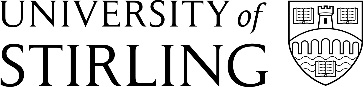 Thesis SubmissionResearch Degree Thesis SubmissionResearch Degree Thesis SubmissionResearch Degree Thesis SubmissionCandidates should prepare their thesis in line with the code of practice.  Candidates should complete and submit this form, along with a soft bound copy of their thesis for each examiner, to Academic Registry, 2Z, Cottrell Building.Candidates should prepare their thesis in line with the code of practice.  Candidates should complete and submit this form, along with a soft bound copy of their thesis for each examiner, to Academic Registry, 2Z, Cottrell Building.Candidates should prepare their thesis in line with the code of practice.  Candidates should complete and submit this form, along with a soft bound copy of their thesis for each examiner, to Academic Registry, 2Z, Cottrell Building.Candidates should prepare their thesis in line with the code of practice.  Candidates should complete and submit this form, along with a soft bound copy of their thesis for each examiner, to Academic Registry, 2Z, Cottrell Building.Candidate’s Full Name:Candidate’s Full Name:Student ID:Student ID:Thesis Word Count:Thesis Word Count:Maximum word limits include appendices but exclude footnotes and bibliographies;MPhil 50,000 words  (approx. 150 pages)PhD 80,000 words  (approx. 300 pages)PhD (by publication) 80,000 words  (approx. 300 pages)PhD (by practice) 40,000 words  (approx. 120 pages)Doctor of Applied Social Research 60,000 words (approx. 180 pages)Doctor of Business Administration 60,000  (approx. 180 pages)Doctor of Education 60,000  (approx. 180 pages)Doctor of Midwifery / Nursing / Professional Health Studies 60,000  (approx. 180 pages)Doctor of Diplomacy 60,000 (approx. 180 pages)Maximum word limits include appendices but exclude footnotes and bibliographies;MPhil 50,000 words  (approx. 150 pages)PhD 80,000 words  (approx. 300 pages)PhD (by publication) 80,000 words  (approx. 300 pages)PhD (by practice) 40,000 words  (approx. 120 pages)Doctor of Applied Social Research 60,000 words (approx. 180 pages)Doctor of Business Administration 60,000  (approx. 180 pages)Doctor of Education 60,000  (approx. 180 pages)Doctor of Midwifery / Nursing / Professional Health Studies 60,000  (approx. 180 pages)Doctor of Diplomacy 60,000 (approx. 180 pages)Maximum word limits include appendices but exclude footnotes and bibliographies;MPhil 50,000 words  (approx. 150 pages)PhD 80,000 words  (approx. 300 pages)PhD (by publication) 80,000 words  (approx. 300 pages)PhD (by practice) 40,000 words  (approx. 120 pages)Doctor of Applied Social Research 60,000 words (approx. 180 pages)Doctor of Business Administration 60,000  (approx. 180 pages)Doctor of Education 60,000  (approx. 180 pages)Doctor of Midwifery / Nursing / Professional Health Studies 60,000  (approx. 180 pages)Doctor of Diplomacy 60,000 (approx. 180 pages)Maximum word limits include appendices but exclude footnotes and bibliographies;MPhil 50,000 words  (approx. 150 pages)PhD 80,000 words  (approx. 300 pages)PhD (by publication) 80,000 words  (approx. 300 pages)PhD (by practice) 40,000 words  (approx. 120 pages)Doctor of Applied Social Research 60,000 words (approx. 180 pages)Doctor of Business Administration 60,000  (approx. 180 pages)Doctor of Education 60,000  (approx. 180 pages)Doctor of Midwifery / Nursing / Professional Health Studies 60,000  (approx. 180 pages)Doctor of Diplomacy 60,000 (approx. 180 pages)Thesis Title:DeclarationI wish to submit the thesis detailed above in according with the University of Stirling research degree regulations.  I declare that the thesis embodies the results of my own research and was composed by me.  Where appropriate I have acknowledged the nature and extent of work carried out in collaboration with others included in the thesis.Signature						DateDeclarationI wish to submit the thesis detailed above in according with the University of Stirling research degree regulations.  I declare that the thesis embodies the results of my own research and was composed by me.  Where appropriate I have acknowledged the nature and extent of work carried out in collaboration with others included in the thesis.Signature						DateDeclarationI wish to submit the thesis detailed above in according with the University of Stirling research degree regulations.  I declare that the thesis embodies the results of my own research and was composed by me.  Where appropriate I have acknowledged the nature and extent of work carried out in collaboration with others included in the thesis.Signature						DateDeclarationI wish to submit the thesis detailed above in according with the University of Stirling research degree regulations.  I declare that the thesis embodies the results of my own research and was composed by me.  Where appropriate I have acknowledged the nature and extent of work carried out in collaboration with others included in the thesis.Signature						DateOffice Use Only:Office Use Only:Office Use Only:Office Use Only:Title checked on SITS Number of soft bound copies received       (Two unless student advised otherwise)Copy of completed form to studentTitle checked on SITS Number of soft bound copies received       (Two unless student advised otherwise)Copy of completed form to studentTitle checked on SITS Number of soft bound copies received       (Two unless student advised otherwise)Copy of completed form to studentSignature: _______________________________________(Academic Registry)  Date: __________________